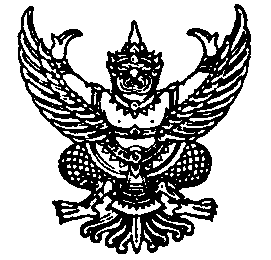 ประกาศองค์การบริหารส่วนตำบลทุ่งกระตาดพัฒนาเรื่อง รับสมัครอาสาสมัครบริบาลท้องถิ่น----------------------	ระเบียบกระทรวงมหาดไทย ว่าด้วยอาสาสมัครบริบาลท้องถิ่นขององค์กรปกครองส่วนท้องถิ่น
และการเบิกค่าใช้จ่าย พ.ศ. 2562 ซึ่งได้ประกาศในราชกิจจานุเบกษาแล้วมีผลบังคับใช้ตั้งแต่วันที่ 8 มิถุนายน 2562ประกอบกับหนังสือกระทรวงมหาดไทย ด่วนที่สุด ที่ มท 0819.2/ว 6290 ลงวันที่ 18 ตุลาคม 2562 
และหนังสือจังหวัดบุรีรัมย์ ด่วนที่สุด ที่ ตก 0023.1/ว 12307 ลงวันที่ 29 กรกฎาคม 2563 
เพื่อให้เป็นไปตามการดำเนินงานโครงการอาสาสมัครบริบาลท้องถิ่นเพื่อดูแลผู้สูงอายุที่มีภาวะพึ่งพิง 
และเป็นการให้บริการแก่ผู้สูงอายุที่มีภาวะพึ่งพิง ได้รับสิทธิการบริการด้านอนามัยพื้นฐาน การฟื้นฟูสมรรถภาพ และกายภาพบำบัดตามประเภทและกิจกรรมบริการที่กระทรวงสาธารณสุขกำหนด ตลอดจนแนะนำการดูแลและช่วยเหลือผู้สูงอายุที่มีภาวะพึ่งพิงสามารถดำรงชีวิตอย่างมีปกติสุข โดยให้องค์กรปกครองส่วนท้องถิ่น (อปท.) เป็นผู้จัดหาบุคคลในพื้นที่เข้ามาช่วยสนับสนุนการปฏิบัติหน้าที่ในการดูแลผู้สูงอายุที่มีภาวะพึ่งพิง	องค์การบริหารส่วนตำบลทุ่งกระตาดพัฒนา อำเภอหนองกี่จังหวัดบุรีรัมย์จึงมีความประสงค์จะรับสมัครบุคคลเพื่อทำการสรรหาบุคคลทำหน้าที่ “อาสาสมัครบริบาลท้องถิ่น”1. ตำแหน่งรับสมัคร	ตำแหน่ง อาสาสมัครบริบาลท้องถิ่น			จำนวน 2 อัตรา	โดยมีหน้าที่ให้บริการแก่ผู้สูงอายุที่มีภาวะพึ่งพิง ด้านอนามัยพื้นฐาน การฟื้นฟูสมรรถภาพ และกายภาพบำบัดตามประเภทและกิจกรรมบริการที่กระทรวงสาธารณสุขกำหนด ตลอดจนแนะนำ
การดูแลและช่วยเหลือผู้สูงอายุที่ไม่ได้เป็นการรักษาพยาบาล โดยได้รับเงินค่าตอบแทนเป็นไปตามเอกสารหมายเลข 1แนบท้ายประกาศนี้2. คุณสมบัติทั่วไปของผู้สมัคร	1. มีอายุไม่ต่ำกว่า 18 ปีบริบูรณ์	2. มีภูมิลำเนาอยู่ในเขตองค์กรปกครองส่วนท้องถิ่นแห่งพื้นที่	3. ไม่เป็นข้าราชการหรือพนักงานส่วนท้องถิ่นซึ่งมีตำแหน่งหรือเงินเดือนประจำผู้ปฏิบัติงาน
ในหน่วยงานของรัฐหรือรัฐวิสาหกิจผู้บริหารท้องถิ่นสมาชิกสภาท้องถิ่นลูกจ้างของส่วนราชการหน่วยงานของรัฐหรือรัฐวิสาหกิจหรือบุคคลซึ่งปฏิบัติหน้าที่ตามกฎหมายโดยได้รับค่าตอบแทนประจำ3. ระยะเวลาการรับสมัคร/...3. ระยะเวลาการรับสมัครและสถานที่รับสมัคร	3.1 ผู้ที่สนใจสมัครติดต่อ ณ องค์การบริหารส่วนตำบลทุ่งกระตาดพัฒนา อำเภอหนองกี่จังหวัดบุรีรัมย์ (โดยไม่เสียค่าธรรมเนียมการสมัคร) ระหว่างวันที่  6 สิงหาคม – 11 สิงหาคม 2563 เวลา 08.30 – 16.30(เฉพาะวันทำการ)4. เอกสารหลักฐานการรับสมัคร	ผู้สมัครสอบต้องยื่นใบสมัครด้วยตนเอง โดยกรอกรายละเอียดในใบสมัครให้ถูกต้องครบถ้วนพร้อมทั้งนำเอกสารฉบับจริงและสำเนารับรองความถูกต้อง จำนวน 1 ชุด มายื่นในวันรับสมัครสอบ ดังนี้	4.1 ทะเบียนบ้านฉบับจริง พร้อมสำเนาทะเบียนบ้าน			จำนวน 1 ฉบับ	4.2 บัตรประจำตัวประชาชนฉบับจริง พร้อมสำเนาบัตรประจำตัวประชาชน	จำนวน 1 ฉบับ	4.3 รูปถ่าย 1 นิ้ว							จำนวน 1 รูป5. เงื่อนไขการรับสมัคร	ผู้เข้ารับการคัดเลือกจะต้องรับผิดชอบในการตรวจสอบและรับรองตัวเองว่าเป็นผู้มีคุณสมบัติทั่วไปและคุณสมบัติเฉพาะตำแหน่งตรงตามประกาศรับสมัครจริง และจะต้องกรอกรายละเอียดต่าง ๆ ในใบสมัครพร้อมทั้งยื่นหลักฐานในการสมัครให้ถูกต้องครบถ้วน ในกรณีที่มีความผิดพลาดอันเกิดจากผู้สมัครไม่ว่าด้วยเหตุใด ๆ หรือวุฒิการศึกษาไม่ตรงตามคุณวุฒิของตำแหน่งที่สมัคร อันมีผลทำให้ผู้สมัครไม่มีสิทธิสมัครตามประกาศรับสมัครดังกล่าว ให้ถือว่าการรับสมัครครั้งนี้เป็นโมฆะสำหรับผู้นั้น6. การประกาศรายชื่อผู้มีสิทธิเข้ารับการสอบคัดเลือก และกำหนดวัน เวลา สถานที่สอบคัดเลือก	องค์การบริหารส่วนตำบลทุ่งกระตาดพัฒนา อำเภอหนองกี่จังหวัดบุรีรัมย์ จะประกาศรายชื่อผู้มีสิทธิเข้ารับการสรรหาและเลือกสรรเป็นอาสาสมัครบริบาลท้องถิ่นในวันที่ 13 สิงหาคม 2563 ณ บอร์ดประชาสัมพันธ์องค์การบริหารส่วนตำบลทุ่งกระตาดพัฒนา อำเภอหนองกี่จังหวัดบุรีรัมย์7. หลักเกณฑ์การคัดเลือก	ผู้สมัครต้องได้รับการประเมินสมรรถนะด้วยวิธีการประเมินสมรรถนะดังต่อไปนี้8.กำหนดการ/...8. กำหนดการสอบคัดเลือก	จะดำเนินการคัดเลือกในวันที่ 13 สิงหาคม 2563 เวลา 09.00 น. ณ ห้องประชุมองค์การบริหาร  ส่วนตำบลทุ่งกระตาดพัฒนา อำเภอหนองกี่จังหวัดบุรีรัมย์9. ประกาศผลการสอบคัดเลือก	ประกาศผลการคัดเลือกในวันที่ 13 สิงหาคม 2563 ภายในเวลา 13.00 น. โดยเรียงลำดับผู้ที่
ได้คะแนนสูงสุดลงมาตามลำดับ ณ บอร์ดประชาสัมพันธ์องค์การบริหารส่วนตำบลทุ่งกระตาดพัฒนา อำเภอหนองกี่จังหวัดบุรีรัมย์	องค์การบริหารส่วนตำบลทุ่งกระตาดพัฒนา จะดำเนินการคัดเลือกเพื่อเป็นอาสาสมัครบริบาลท้องถิ่น
ตามหลักการบริหารกิจการบ้านเมืองที่ดี ดังนั้น หากผู้ใดแอบอ้างว่าสามารถช่วยเหลือท่านได้รับการคัดเลือก 
หรือมีพฤติการณ์ในทำนองเดียวกันโปรดอย่าได้หลงเชื่อ และแจ้งให้องค์การบริหารส่วนตำบลทุ่งกระตาดพัฒนา
ทราบด้วย		จึงประกาศมาให้ทราบโดยทั่วกัน				ประกาศ ณ วันที่ 5 เดือน สิงหาคม พ.ศ. 2563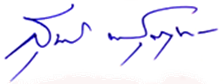 						    (นายสุชาติ  พันธุ์สัมฤทธ์)					นายกองค์การบริหารส่วนตำบลทุ่งกระตาดพัฒนาเอกสารหมายเลข 1 แนบท้ายประกาศองค์การบริหารส่วนตำบลทุ่งกระตาดพัฒนาเรื่อง รับสมัครอาสาสมัครบริบาลท้องถิ่นลงวันที่ 5  สิงหาคม 2563***********************ชื่อตำแหน่ง	อาสาสมัครบริบาลท้องถิ่น1. ขอบเขตและเงื่อนไขการทำหน้าที่ของอาสาสมัครบริบาลท้องถิ่น	อาสาสมัครบริบาลท้องถิ่นมีหน้าที่ช่วยองค์กรปกครองส่วนท้องถิ่นในการดูแลผู้สูงอายุที่มีภาวะพึ่งพิง ภายใต้การกำกับดูแลของบุคลากรวิชาชีพด้านสุขภาพในพื้นที่ ซึ่งได้รับมอบหมายจากองค์กรปกครองส่วนท้องถิ่น ดังนี้	(1) ช่วยดูแลสุขภาพสำหรับผู้สูงอายุที่มีภาวะพึ่งพิง	(2) ช่วยเหลือดูแลการปฏิบัติกิจวัตรประจำวันสำหรับผู้สูงอายุที่มีภาวะพึ่งพิง เช่น การอาบน้ำ การทำความสะอาดร่างกาย การแต่งตัว การรับประทานอาหาร การเคลื่อนย้าย การใช้อุปกรณ์ช่วยเหลือ การขับถ่าย การไปพบแพทย์ การรับประทานยา เป็นต้น	(3) ให้บริการด้านสุขภาพขั้นพื้นฐาน (Basic health care service) เป็นการดูแลสุขภาพภายใต้
การกำกับของบุคลากรวิชาชีพด้านสุขภาพในพื้นที่ ได้แก่ การพยาบาลพื้นฐาน การฟื้นฟูสมรรถภาพเบื้องต้น การประเมินสุขภาพเบื้องต้น เช่น การประเมินความสามารถในการทำกิจวัตรประจำวันขั้นพื้นฐาน และการประเมินสัญญาณชีพ การดูแลเรื่องยาเบื้องต้น กิจกรรมกระตุ้นสมองในกลุ่มที่มีภาวะสมองบกพร่องระยะแรก การดูแลผู้สูงอายุที่มีภาวะสมองเสื่อมหรือมีอาการทางสมอง เป็นต้น	(4) การให้คำปรึกษาด้านสุขภาพเบื้องต้นกับครอบครัวและการประสานความช่วยเหลือกับหน่วยงานต่าง ๆ 	(5) ประเมินปัญหาในการดูแลผู้สูงอายุที่มีภาวะพึ่งพิงเบื้องต้นและประสานงานในการส่งต่อได้อย่างถูกต้อง	(6) การบริการให้การดูแลตามแผนการดูแลรายบุคคล (Care Plan)	(7) ช่วยเหลือดูแลผู้สูงอายุที่มีภาวะพึ่งพิงด้านสุขภาพพื้นฐาน การฟื้นฟูสมรรถภาพ และกายภาพบำบัดอื่น ๆ ตามประเภทและกิจกรรมบริการที่กระทรวงสาธารณสุขกำหนด2. อัตราค่าตอบแทนและการจ่ายค่าตอบแทนของอาสาสมัครบริบาลท้องถิ่น	อาสาสมัครบริบาลท้องถิ่นที่มีสิทธิได้รับเงินค่าตอบแทนเพื่อเป็นค่าชดเชยการงานหรือเวลาที่เสียไป จะต้องมีเวลาในการปฏิบัติหน้าที่ ดังนี้	(1) อาสาสมัครบริบาลท้องถิ่นคนใดได้ปฏิบัติหน้าที่ตามแผนการดูแลรายบุคคล (Care Plan) 
ไม่น้อยกว่าวันละ 8 ชั่วโมง และไม่น้อยกว่าเดือนละ 20 วัน จะได้รับเงินค่าตอบแทนตามอัตราดังนี้		(1.1) อาสาสมัครบริบาลท้องถิ่นที่ผ่านการอบรมหลักสูตรการดูแลผู้สูงอายุขั้นกลาง จำนวน 70 ชั่วโมง จะได้รับเงินค่าตอบแทนเดือนละ 5,000 บาท		(1.2) อาสาสมัครบริบาลท้องถิ่นที่ผ่านการอบรมหลักสูตรการดูแลผู้สูงอายุขั้นกลาง จำนวน 70 ชั่วโมง และผ่านการอบรมหลักสูตรฝึกอบรมเพิ่มเติมนักบริบาลท้องถิ่น จำนวน 50 ชั่วโมง ของคณะกรรมการผู้สูงอายุแห่งชาติ จากหน่วยงานภาครัฐ ภาคเอกชน หรือจากองค์กรปกครองส่วนท้องถิ่นที่จัดให้มีการอบรมโดยได้รับอนุมัติให้ใช้หลักสูตรจากกรมอนามัย กระทรวงสาธารณสุข จะได้รับเงินค่าตอบแทนเดือนละ 5,000 บาท	(2) อาสาสมัครบริบาลท้องถิ่นคนใดได้ปฏิบัติหน้าที่ตามแผนการดูแลรายบุคคล (Care Plan) น้อยกว่า 20 วัน ให้มีสิทธิได้รับเงินค่าตอบแทนตามสัดส่วนจำนวนวันที่ปฏิบัติงานในเดือนนั้น	(3) อาสาสมัครบริบาลท้องถิ่นคนใดได้ปฏิบัติหน้าที่ตามแผนการดูแลรายบุคคล (Care Plan) ไม่ครบ 8 ชั่วโมง แต่ไม่น้อยกว่า 4 ชั่วโมง ให้นับเป็นครึ่งวัน3. การพ้นจากการเป็นอาสาสมัครบริบาลท้องถิ่น	(1) ยื่นหนังสือแจ้งความประสงค์ลาออกต่อองค์กรปกครองส่วนท้องถิ่นล่วงหน้าไม่น้อยกว่า 30 วัน	(2) เมื่อบุคลากรวิชาชีพด้านสุขภาพในพื้นที่ซึ่งได้รับมอบหมายจากองค์กรปกครองส่วนท้องถิ่นร่วมกับผู้บริการในพื้นที่ ประเมินผลการปฏิบัติหน้าที่ของอาสาสมัครบริบาลท้องถิ่นในการดูแลผู้สูงอายุที่มีภาวะพึ่งพิงแล้วเห็นว่า มีสมรรถนะหรือผลลการปฏิบัติงานที่ไม่เหมาะสมต่อการปฏิบัติหน้าที่ เช่น หยุดปฏิบัติหน้าที่เป็นประจำ ปฏิบัติหน้าที่ไม่มีประสิทธิภาพ เป็นต้น ให้เสนอความเห็นให้องค์กรปกครองส่วนท้องถิ่นพิจารณา
ให้อาสาสมัครบริบาลท้องถิ่นพ้นจากการปฏิบัติหน้าที่	(3) ภายในระยะเวลา 3 ปี นับแต่วันที่เริ่มปฏิบัติหน้าที่ไม่ผ่านการอบรมหลักสูตรฝึกอบรมเพิ่มเติมนักบริบาลท้องถิ่น จำนวน 50 ชั่งโมง ของคณะกรรมการผู้สูงอายุแห่งชาติ ให้ครบ 120 ชั่งโมง จากหน่วยงานภาครัฐ ภาคเอกชน หรือจากองค์กรปกครองส่วนท้องถิ่นที่จัดให้มีการอบรมโดยได้รับอนุมัติให้ใช้หลักสูตรจากกรมอนามัย กระทรวงสาธารณสุข4. การกำกับและควบคุมการปฏิบัติงาน	(1) ให้องค์กรปกครองส่วนท้องถิ่นจัดให้มีการลงเวลาปฏิบัติงานของอาสาสมัครบริบาลท้องถิ่นให้เหมาะสมกับลักษณะงาน สถานที่ที่ปฏิบัติ 	(2) ให้องค์กรปกครองส่วนท้องถิ่นขอความร่วมมือบุคลากรวิชาชีพด้านสุขภาพในพื้นที่
ซึ่งได้รับมอบหมายจากองค์กรปกครองส่วนท้องถิ่น ติดตามประเมินผลการปฏิบัติงานและประเมินสมรรถนะของอาสาสมัครบริบาลท้องถิ่น	(3) ให้องค์กรปกครองส่วนท้องถิ่นจัดประชุมอาสาสมัครบริบาลท้องถิ่นทุก ๆ 3 เดือน เพื่อประเมินผลการดำเนินงาน รับฟังปัญหาและอุปสรรค ตลอดจนแลกเปลี่ยนผลการปฏิบัติงาน โดยอาจเชิญหน่วยงานหรือบุคคลที่เกี่ยวข้อง เพื่อติดตามและประเมินผลการปฏิบัติหน้าที่ในการดูแลผู้สูงอายุที่มีภาวะพึ่งพิงของอาสาสมัครบริบาลท้องถิ่นสมรรถนะคะแนนวิธีการประเมินการประเมินบุคคลเพื่อพิจารณาความเหมาะสมกับตำแหน่งหน้าที่จากประวัติส่วนตัว ประวัติการศึกษา ประวัติการทำงาน จากการสังเกตบุคลิกและพฤติกรรมที่ปรากฏของผู้เข้าสอบโดยการสัมภาษณ์ ทั้งนี้อาจใช้วิธีการอื่นใดเพิ่มเติม หรือพิจารณาจากความเหมาะสมในด้านต่าง ๆ เช่น ความรู้ที่เป็นประโยชน์       ต่อการปฏิบัติงาน ท่วงทีวาจา อุปนิสัย อารมณ์ ทัศนคติ คุณธรรม จริยธรรม การปรับตัวเข้ากับผู้ร่วมงาน รวมทั้งสังคม สิ่งแวดล้อม ความคิดริเริ่มสร้างสรรค์ ปฏิภาณไหวพริบและบุคลิกภาพอย่างอื่นเป็นต้น และรวมถึงสมรรถนะหลัก สมรรถนะที่จำเป็นของตำแหน่ง100การสัมภาษณ์รวม100